Прошу Вас разместить на официальных сайтах органов местного   самоуправления информацию о результатах проверки исполнения законодательства о муниципальной собственности.М.А. Морева, тел. 8(49432)31674По искам прокурора Красносельского района за органом местного самоуправления признано право муниципальной собственности на невостребованные земельные доли.Прокуратура Красносельского района провела проверку исполнения законодательства о целевом использовании земель сельскохозяйственного назначения.Установлено, что 134 га земель указанной категории, закрепленные за 20 участниками СПК «Захарово», умершими более 5 лет назад, не используются по целевому назначению, что приводит к снижению плодородия почвы. После их смерти право наследования родственниками не реализовано.По результатам рассмотрения заявлений требования прокурора удовлетворены. В муниципальную собственность Прискоковского сельского поселения поступили земли сельскохозяйственного назначения общей площадью более 134 гектаров, что позволит органам местного самоуправления передать данные земли лицам, заинтересованным в их использовании по целевому назначению на основании договоров аренды, либо купли-продажи. Главам администраций  городского поселения поселок Красное-на-Волге, Боровиковского, Сидоровского, Чапаевского, Шолоховского, Подольского, Прискоковского, Гридинского сельских поселений, Красносельского муниципального района Костромской области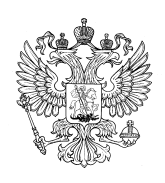 ПРОКУРАТУРА РОССИЙСКОЙ ФЕДЕРАЦИИПРОКУРАТУРА КОСТРОМСКОЙ ОБЛАСТИПРОКУРАТУРАКРАСНОСЕЛЬСКОГО РАЙОНАул. Республиканская, 19, п. Красное-на-Волге, Костромская область, 157940,тел. 8 (49432) 2-20-78ПРОКУРАТУРА РОССИЙСКОЙ ФЕДЕРАЦИИПРОКУРАТУРА КОСТРОМСКОЙ ОБЛАСТИПРОКУРАТУРАКРАСНОСЕЛЬСКОГО РАЙОНАул. Республиканская, 19, п. Красное-на-Волге, Костромская область, 157940,тел. 8 (49432) 2-20-78ПРОКУРАТУРА РОССИЙСКОЙ ФЕДЕРАЦИИПРОКУРАТУРА КОСТРОМСКОЙ ОБЛАСТИПРОКУРАТУРАКРАСНОСЕЛЬСКОГО РАЙОНАул. Республиканская, 19, п. Красное-на-Волге, Костромская область, 157940,тел. 8 (49432) 2-20-78ПРОКУРАТУРА РОССИЙСКОЙ ФЕДЕРАЦИИПРОКУРАТУРА КОСТРОМСКОЙ ОБЛАСТИПРОКУРАТУРАКРАСНОСЕЛЬСКОГО РАЙОНАул. Республиканская, 19, п. Красное-на-Волге, Костромская область, 157940,тел. 8 (49432) 2-20-78ПРОКУРАТУРА РОССИЙСКОЙ ФЕДЕРАЦИИПРОКУРАТУРА КОСТРОМСКОЙ ОБЛАСТИПРОКУРАТУРАКРАСНОСЕЛЬСКОГО РАЙОНАул. Республиканская, 19, п. Красное-на-Волге, Костромская область, 157940,тел. 8 (49432) 2-20-78на №на №отИ.о. прокурора районамладший советник юстицииА.А. Голубевэл.подпись